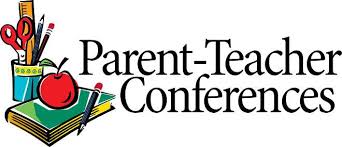 Dear Parents/Guardians,It’s Conference week! We are looking forward to seeing parents this week to discuss MAP scores, student progress, and student goals. We have a busy week ahead as we continue to move ahead in our unit on cause and effect. Students practiced this skill with Laura Numeroff’s wonderful “If you give a Mouse A….” series. We will move on to Interpreting Data and Graphs in Math and in Writing we will practice adding adjectives to our writing to make it more interesting. We will have the April schedule to you by the end of this week so stay posted for more exciting events and announcements. Thank you for all that you do!
Sincerely,Mrs. Jett, Mrs. McHolland, Mrs. Fluharty